CONVOCAÇÃO CMS 011/ 2020107ª REUNIÃO EXTRAORDINÁRIA DO CONSELHO MUNICIPAL DE SAÚDEPrezados (as) conselheiros (as),Convocamos os (as) senhores (as) conselheiros (as) para a 107ª reunião extraordinária do CMS, a ser realizada no dia 22 de setembro de 2020, 15h, por videoconferência através do link meet.google.com/rba-oxoh-tmo.Pauta:Termo Aditivo SS Nº 011/2020 (QUINTO) ao Contrato de Gestão SS Nº 001/2018, (COMPLEXO HOSPITALAR DE SÃO BERNARDO DO CAMPO;Termo Aditivo SS Nº013/2020 (QUINTO) ao Contrato de Gestão SS Nº 002/2018 (REDE DE SAÚDE DO MUNICÍPIO DE SÃO BERNARDO DO CAMPO).Stefanos Paraskevas LazarouPresidente do Conselho Municipal de SaúdeConsultar resolução GSS nº 4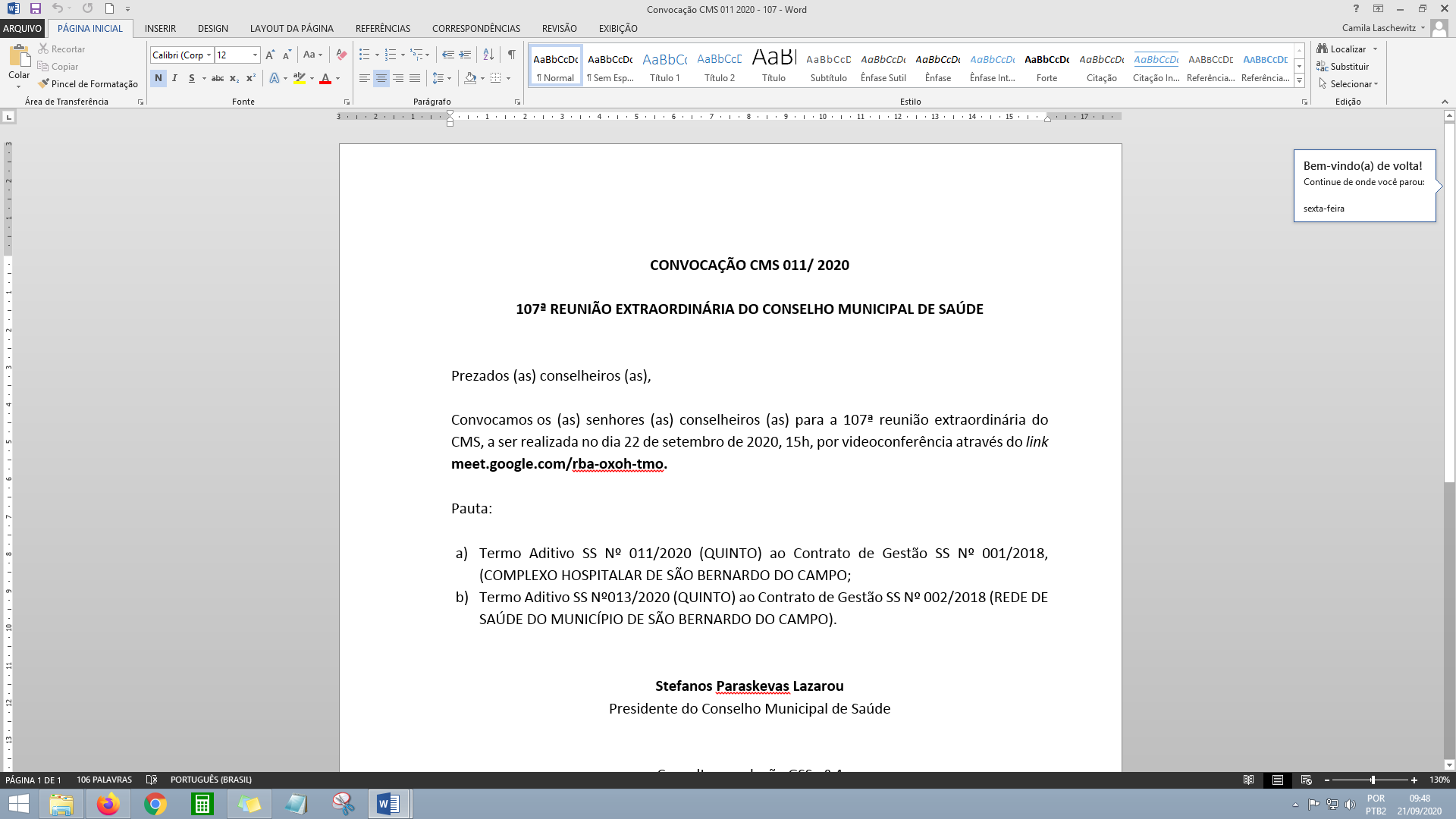 